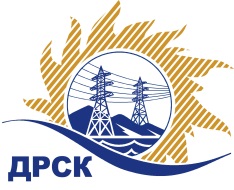 Акционерное Общество«Дальневосточная распределительная сетевая  компания»     (АО «ДРСК»)Протокол процедуры переторжкиСПОСОБ И ПРЕДМЕТ ЗАКУПКИ:Запрос предложений в электронной форме  на право заключения договора на выполнение работ «Мероприятия по строительству для технологического присоединения потребителей Благовещенского района (заявители: Лепехина Г.В., Пенягин А.П.) к сетям 10-0,4 кВ» (Лот № 34806).КОЛИЧЕСТВО ПОДАННЫХ ЗАЯВОК НА УЧАСТИЕ В ЗАКУПКЕ: 2 (две) заявки.НМЦ ЛОТА (в соответствии с Извещением о закупке): 5 099 267.07  руб. без НДС.ОТМЕТИЛИ:В соответствии с решением Закупочной комиссии (Протокол №4/УКС-Р от  17.10.2019 г.) к процедуре переторжки были допущены следующие участники: ООО "ЭНЕРГОСПЕЦСТРОЙ", ООО "ЭНЕРГОСТРОЙ".Предмет переторжки: цена заявки.Участие в процедуре переторжки приняли 2 (два) участника, а именно:ООО "ЭНЕРГОСПЕЦСТРОЙ", ООО "ЭНЕРГОСТРОЙ".Процедура переторжки осуществлялась с использованием средств электронной торговой площадки: Единая электронная торговая площадка (АО «ЕЭТП»), в присутствии секретаря Закупочной комиссии.Дата и время начала процедуры переторжки: 14:00 часов (по местному времени Организатора) 17.10.2019 г.Место проведения процедуры переторжки: Единая электронная торговая площадка (АО «ЕЭТП»), по адресу в сети «Интернет»: https://rushydro.roseltorg.ru.В результате проведения переторжки условия заявок на участие в закупке были изменены следующим образом:Секретарь Закупочной комиссии	Елисеева М.Г.Исп. Чуясова.Тел. (4162) 397-268№4/УКС -П21.10.2019№п/пДата и время регистрации заявкиНаименование, ИНН Участника и/или его идентификационный номерЦена заявки, руб. без НДСЦена заявки, руб. без НДСпосле переторжки27.09.2019 02:25ООО "ЭНЕРГОСПЕЦСТРОЙ" 
ИНН/КПП 2815015490/281501001 
ОГРН 11428150002834 844 303,004 844 303,0027.09.2019 03:28ООО "ЭНЕРГОСТРОЙ" 
ИНН/КПП 2801163836/280101001 
ОГРН 11128010061965 099 267,074 839 204,00